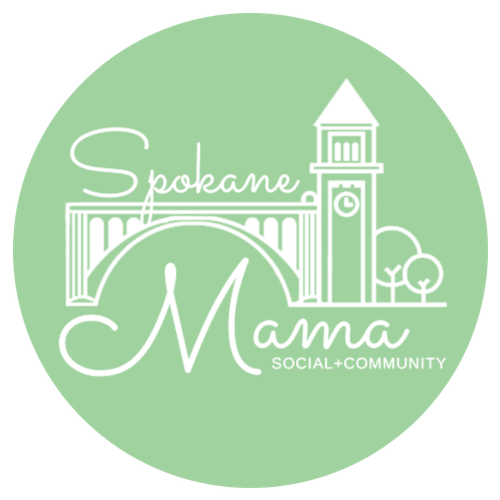 Spokane MamaBoard Member – Ambassadors & Volunteers Lead - Job Description Length of Term: 2 years Reports to: Board of Directors & President Time Commitment: 4 hours per week (minimum)The Ambassadors & Volunteers Lead serves as a member of the Board of Directors with both advisory, operational duties, and administrative positions. The Ambassadors & Volunteers Team helps enhance Spokane Mama’s outreach to the community by hosting regular recurring events and meetups. They work closely with the board to ensure all goals are being met. The Board of Directors is responsible for all activities of the organization. The board as a whole: Board Member – Ambassadors & Volunteers Lead Expectations 
Oversees the management and administration of the ambassador and volunteer teamsRecruits mamas to our volunteer and ambassador teams to serve our mission in the community, and meet specific recruitment goalsCoordinates directly with ambassadors and volunteers and delegates tasks to them, ensures there are 2 hosts minimum assigned to each event, more if neededDelivers any training or onboarding needed Leverages technology and social media where possible to improve promotion of activities and events, work with marketing to carry out those goalsDevelops and curates engaging events for the community to attend at low to no costAttends events and works with the executive and social media coordinator for promotionSeeks out opportunities for volunteering Manages a cohesive schedule of events for volunteers and ambassadorsAttends and reports to all board meetingsCollaborates with other organizations and groups within the community to build partnerships and enhance networking activities for mamasGeneral Board ResponsibilitiesNetworks with other nonprofits, businesses, and individuals to support the overall missionSeeks opportunities for collaboration, brings creative ideas to the board to further the mission and raise fundsIdentifies community needs and works to fulfill those needsUnderstands and actively promotes Spokane Mama’s mission in everyday lifeFamiliar with Spokane Mama’s offerings, events and outreachPromotes opportunities, events and Spokane Mama’s overall mission through the use of social mediaHosts/co-hosts or attends at least 60% of Spokane Mama eventsAttends and coordinates the annual/biannual Expo alongside the rest of the boardContributes personally to the Spokane Mama Social Media CommunityDemonstrates commitment through financial support of Spokane MamaAvoids self-promotion through the organization that may lead to conflict of interestKnowledge, Skills & AbilitiesManagement experience requiredAble to commit the amount of time required to successfully fulfill the roleHigh School Diploma or GED, some level of secondary education preferredNonprofit experience preferredProficient in computer applications Google Drive, Facebook & Instagram, WixSelf-motivated in an environment with no supervision and an ability to multitaskExcellent communication skills with a passion for community, connection and engagementTrustworthy, honest, transparentMust have a vehicle and be able to transport materials within the city of Spokane 